Εργαστήριο Εμβιομηχανικής και ΕργονομίαςΔιαθέσιμα όργανα και συστήματα ανάλυσης της κίνησης:Οπτικο-ηλεκτρονικό σύστημα ανάλυσης κίνησης VICON T-series με 10 κάμερεςΔύο δυναμοδάπεδα Bertec 4060-05 Ασύρματος Ηλεκτρομυογράφος Myon MA‐320 EMG system (Myon AG, Schwarzenberg, Switzerland) με 8 κανάλια.Ισοκινητικό δυναμόμετρο CYBEX NORM (από κοινού με τα άλλα εργαστήρια του ΚΕΑΦΑ)Δαπεδοεργόμετρο TechnogymΜέλη εργαστηρίου:Μόνιμο προσωπικό:Γιάννης Γιάκας, Καθηγητής Νέων Τεχνολογιών στην Ανάλυση της Κίνησης (Υπεύθυνος Εργαστηρίου)Θανάσης Τσιόκανος, Αν. Καθηγητής ΒιοκινητικήςΠαναγιώτης Τσακλής, Καθηγητής Εμβιομηχανικής και ΕργονομίαςΘέμης Τσαταλάς, ΕΔΙΠΤρέχον προσωπικό:Χρήστος Κοκκότης, Υποψήφιος διδάκτοραςΣτέλιος Ζακυνθινάκης, Υποψήφιος διδάκτοραςΣτέφανος Καλότυχος, Μεταπτυχιακός φοιτητήςΠαναγιώτης Παπαθεοδώρου, Μεταπτυχιακός φοιτητήςΔημήτρης Δεσποτούλης, Μεταπτυχιακός φοιτητήςΧρήστος Παπαδόπουλος, Μεταπτυχιακός φοιτητήςΓιώργος Αντωνόπουλος, Μεταπτυχιακός φοιτητήςΕυαγγελία Καραμπίνα, προπτυχιακή φοιτήτριαΕιρήνη Δολαψακη, προπτυχιακή φοιτήτριαΆρτεμις Ζαρκαδούλα, προπτυχιακή φοιτήτριαΕπικοινωνία: Θέμης Τσαταλάς, email: ttsatalas@pe.uth.gr, τηλ.: +30 24310 47065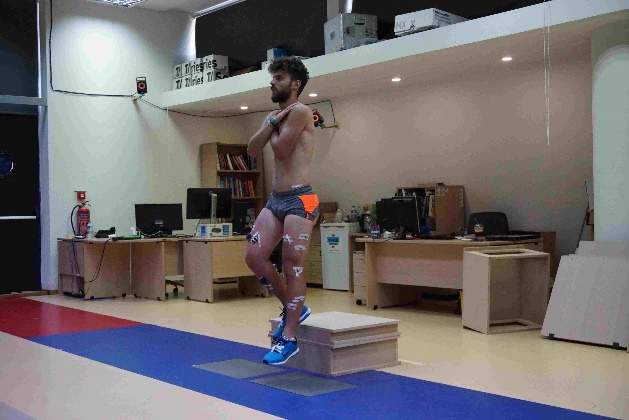 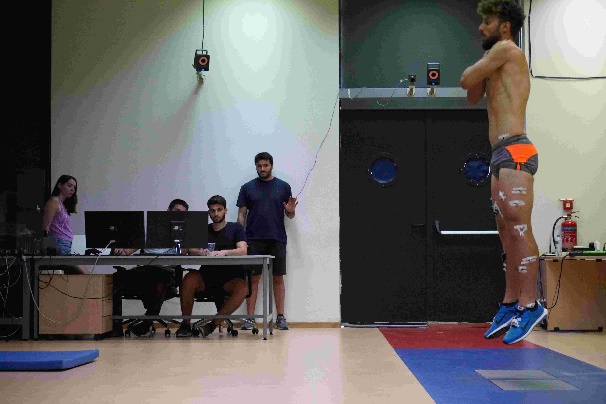 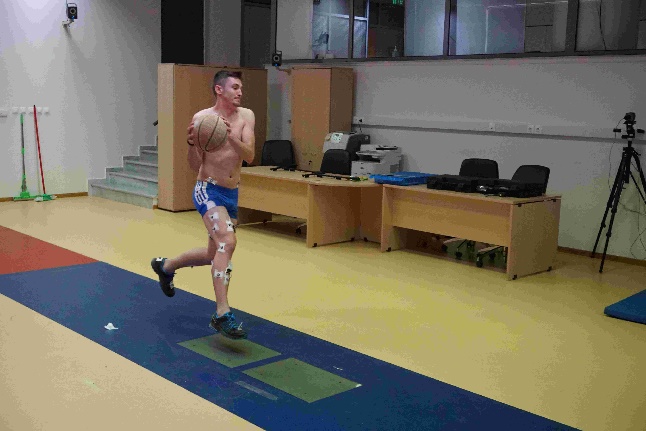 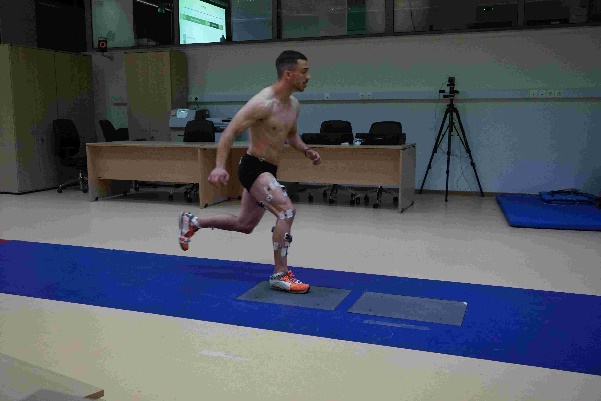 